Zozulia OleksandrExperience:Position applied for: Able SeamanDate of birth: 08.07.1976 (age: 41)Citizenship: UkraineResidence permit in Ukraine: NoCountry of residence: UkraineCity of residence: Bilhorod-DnistrovskyyContact Tel. No: +38 (048) 496-57-56 / +38 (097) 349-49-26E-Mail: fenix-boday@mail.ruU.S. visa: NoE.U. visa: NoUkrainian biometric international passport: Not specifiedDate available from: 05.10.2011English knowledge: ModerateMinimum salary: 1000 $ per monthPositionFrom / ToVessel nameVessel typeDWTMEBHPFlagShipownerCrewingOrdinary Seaman17.02.2012-23.03.2013OCHAKOVDry Cargo-UKRAINEUKRAINE RIVER FLEET&mdash;Ordinary Seaman25.01.2009-14.07.2009Southampton StarRefrigerator1080412640-LiberiaStar ReeferHanza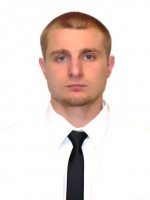 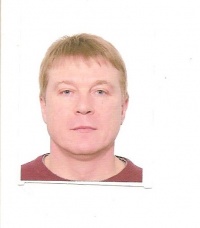 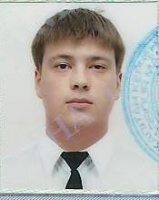 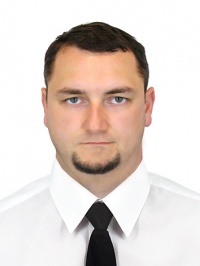 